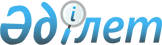 О Программе по разработке (внесению изменений, пересмотру) межгосударственных стандартов, в результате применения которых на добровольной основе обеспечивается соблюдение требований технического регламента Таможенного союза "О безопасности аппаратов, работающих на газообразном топливе" (TP ТС 016/2011), и межгосударственных стандартов, содержащих правила и методы исследований (испытаний) и измерений, в том числе правила отбора образцов, необходимые для применения и исполнения требований технического регламента Таможенного союза "О безопасности аппаратов, работающих на газообразном топливе" (TP ТС 016/2011) и осуществления оценки соответствия объектов технического регулированияРешение Коллегии Евразийской экономической комиссии от 25 мая 2021 года № 58.
      Примечание ИЗПИ!Порядок введения в действие см. п.3
      В целях реализации принципов, предусмотренных подпунктами 11 и 12 пункта 1 статьи 51 Договора о Евразийском экономическом союзе от 29 мая 2014 года, и в соответствии с пунктом 7 приложения № 2 к Регламенту работы Евразийской экономической комиссии, утвержденному Решением Высшего Евразийского экономического совета от 23 декабря 2014 г. № 98, Коллегия Евразийской экономической комиссии решила:
      1. Утвердить прилагаемую Программу по разработке (внесению изменений, пересмотру) межгосударственных стандартов, в результате применения которых на добровольной основе обеспечивается соблюдение требований технического регламента Таможенного союза "О безопасности аппаратов, работающих на газообразном топливе" (TP ТС 016/2011), и межгосударственных стандартов, содержащих правила и методы исследований (испытаний) и измерений, в том числе правила отбора образцов, необходимые для применения и исполнения требований технического регламента Таможенного союза "О безопасности аппаратов, работающих на газообразном топливе" (TP ТС 016/2011) и осуществления оценки соответствия объектов технического регулирования.
      2. Признать утратившим силу Решение Коллегии Евразийской экономической комиссии от 24 апреля 2013 г. № 89 "О программе по разработке (внесению изменений, пересмотру) межгосударственных стандартов, в результате применения которых на добровольной основе обеспечивается соблюдение требований технического регламента Таможенного союза "О безопасности аппаратов, работающих на газообразном топливе" (TP ТС 016/2011), а также межгосударственных стандартов, содержащих правила и методы исследований (испытаний) и измерений, в том числе правила отбора образцов, необходимые для применения и исполнения требований технического регламента Таможенного союза "О безопасности аппаратов, работающих на газообразном топливе" (TP ТС 016/2011) и осуществления оценки (подтверждения) соответствия продукции".
      3. Настоящее Решение вступает в силу по истечении 30 календарных дней с даты его официального опубликования. ПРОГРАММА
по разработке (внесению изменений, пересмотру) межгосударственных стандартов, в результате применения которых на добровольной основе обеспечивается соблюдение требований технического регламента Таможенного союза "О безопасности аппаратов, работающих на газообразном топливе" (ТР ТС 016/2011), и межгосударственных стандартов, содержащих правила и методы исследований (испытаний) и измерений, в том числе правила отбора образцов, необходимые для применения и исполнения требований технического регламента Таможенного союза "О безопасности аппаратов, работающих на газообразном топливе" (ТР ТС 016/2011) и осуществления оценки соответствия объектов технического регулирования
					© 2012. РГП на ПХВ «Институт законодательства и правовой информации Республики Казахстан» Министерства юстиции Республики Казахстан
				
      Председатель КоллегииЕвразийской экономической комиссии

М. Мясникович
УТВЕРЖДЕНА
Решением Коллегии
Евразийской экономической комиссии
от 25 мая 2021 г. № 58
№ п/п
Код МКС
Наименование проекта межгосударственного стандарта.Виды работ
Элементы технического регламента Евразийского экономического союза
Сроки разработки
Сроки разработки
Государство – член Евразийского экономического союза – ответственный разработчик
№ п/п
Код МКС
Наименование проекта межгосударственного стандарта.Виды работ
Элементы технического регламента Евразийского экономического союза
начало
окончание
Государство – член Евразийского экономического союза – ответственный разработчик
1
2
3
4
5
6
7
1
27.060.20
Технические требования к приборам, работающим на сжиженном углеводородном газе. Приборы газовые переносные, работающие на сжиженном углеводородном газе. Разработка ГОСТ на основе EN 521:2019+АС:2019
статья 4
2022 год
2024 год
Республика Беларусь
2
23.040.70
Рукава резиновые и пластмассовые, гибкие трубы и трубные соединения для использования с пропаном, бутаном и их смесями в паровой фазе. Часть 1. Рукава и гибкие трубы.Разработка ГОСТ на основе EN 16436-1:2014+A3:2020
статья 4
2022 год
2024 год
Республика Беларусь
3
23.040.70
Рукава резиновые и пластмассовые, гибкие трубы и трубные соединения для использования с пропаном, бутаном и их смесями в паровой фазе. Часть 2. Трубные соединения. Разработка ГОСТ на основе EN 16436-2:2018
статья 4
2022 год
2024 год
Республика Беларусь
4
27.060.20
Устройства защиты и управления газовых горелок и аппаратов. Общие требования.Пересмотр ГОСТ ISO 23550-2015 на основе ISO 23550-2018
статья 4
2022 год
2024 год
Республика Казахстан 
5
27.060.20
Предохранители и регуляторы для газовых горелок и газосжигательного оборудования. Частные требования. Часть 2. Редукционные клапаны.
Пересмотр ГОСТ ISO 23551-2-2015 на основе ISO 23551-2:2018
статья 4
2022 год
2024 год
Республика Казахстан 
6
27.060.20
Предохранители и регуляторы для газовых горелок и газосжигательного оборудования. Частные требования. Часть 4. Системы для автоматического отключения клапанов. Пересмотр ГОСТ ISO 23551-4-2015 на основе ISO 23551-4:2018
статья 4
2022 год
2024 год
Республика Казахстан 
7
27.060.20
Устройства защиты и управления газовых горелок и аппаратов. Частные требования. Часть 5. Газовые клапаны с ручным управлением. Разработка ГОСТ на основе ISO 23551-5:2014
статья 4
2022 год
2024 год
Республика Казахстан 
8
27.060.20
Устройства защиты и управления газовых горелок и аппаратов. Частные требования. Часть 6. Термоэлектрические средства контроля пламени. Разработка ГОСТ на основе ISO 23551-6:2014
статья 4
2022 год
2024 год
Республика Казахстан 
9
27.060.20
Устройства защиты и управления газовых горелок и аппаратов. Частные требования. Часть 8. Многофункциональные управляющие устройства. Разработка ГОСТ на основе ISO 23551-8:2016
статья 4
2022 год
2024 год
Республика Казахстан 
10
27.060.20
Устройства защиты и управления газовых горелок и аппаратов. Частные требования. Часть 9. Механические газовые термостаты. Разработка ГОСТ на основе ISO 23551-9:2015
статья 4
2022 год
2024 год
Республика Казахстан 
11
27.060.20
Устройства защиты и управления газовых горелок и аппаратов. Частные требования. Часть 10. Выпускные клапаны.Разработка ГОСТ на основе ISO 23551-10:2016
статья 4
2022 год
2024 год
Республика Казахстан 
12
97.100.20
Нагреватели трубчатые радиационные газовые потолочные с одной горелкой, не предназначенные для бытового применения. Часть 2. Рациональное использование энергии. Разработка ГОСТ на основе ЕN 416:2019
статья 4
2022 год
2024 год
Республика Казахстан 
13
97.100.20
Нагреватели ленточные радиационные потолочные газовые и системы трубчатых радиационных нагревателей непрерывного действия с несколькими горелками. Безопасность и энергетическая эффективность. Разработка ГОСТ на основе EN 17175:2019
статья 4
2022 год
2024 год
Республика Казахстан 
14
27.080
91.140.30
Газовые сорбционные приборы для отопления и/или охлаждения с чистой тепловой мощностью не более 70 кВт. Часть 1. Термины и определения. Разработка ГОСТ на основе СТ РК EN 12309-1-2020 
статья 4
2022 год
2024 год
Республика Казахстан 
15
27.080
91.140.30
Газовые сорбционные приборы для отопления и/или охлаждения с чистой тепловой мощностью не более 70 кВт. Часть 2. Безопасность. Разработка ГОСТ на основе СТ РК EN 12309-2-2020
статья 4
2022 год
2024 год
Республика Казахстан 
16
27.080
91.140.30
Приборы газовые сорбционные для обогрева и/или охлаждения с номинальной тепловой мощностью до 70 кВт. Часть 3. Условия испытаний.Разработка ГОСТ на основе EN 12309-3:2014
статья 4
2022 год
2024 год
Республика Казахстан 
17
27.080
91.140.30
Приборы газовые сорбционные для обогрева и/или охлаждения с номинальной тепловой мощностью до 70 кВт. Часть 4. Методы испытаний. Разработка ГОСТ на основе EN 12309-4:2014
статья 4
2022 год
2024 год
Республика Казахстан 
18
27.080
91.140.30
Приборы газовые сорбционные для обогрева и/или охлаждения с номинальной тепловой мощностью до 70 кВт. Часть 5. Требования. Разработка ГОСТ на основе EN 12309-5:2014
статья 4
2022 год
2024 год
Республика Казахстан 
19
27.080
91.140.30
Приборы газовые сорбционные для обогрева и/или охлаждения с номинальной тепловой мощностью до 70 кВт. Часть 6. Расчет сезонных эксплуатационных показателей. Разработка ГОСТ на основе EN 12309-6:2014
статья 4
2022 год
2024 год
Республика Казахстан 
20
27.080
91.140.30
Приборы газовые сорбционные для обогрева и/или охлаждения с номинальной тепловой мощностью до 70 кВт. Часть 7. Особые требования к гибридным приборам. Разработка ГОСТ на основе EN 12309-7:2014
статья 4
2022 год
2024 год
Республика Казахстан 
21
23.060.40
Регуляторы давления и связанные с ними предохранительные устройства для газовых приборов. Часть 1. Регуляторы давления с давлением на входе до 500 кПа включительно.
Разработка ГОСТ на основе EN 88-1:2011+А1:2016
статья 4
2022 год
2024 год
Республика Казахстан 
22
23.060.40
Регуляторы давления и связанные с ними предохранительные устройства для газовых приборов. Часть 2. Регуляторы давления с давлением на входе от 50 кПа до 0,5 мПа включительно. Разработка ГОСТ на основе СТ РК EN 88-2-2014
статья 4
2022 год
2024 год
Республика Казахстан 
23
97.100.20
Бытовые и небытовые газовые принудительно конвективные воздухонагреватели для обогрева помещений мощностью не более 300 кВт. Разработка ГОСТ на основе EN 17082:2019
статья 4
2022 год
2024 год
Республика Казахстан 
24
91.140.10
Газовые мгновенные водонагреватели для производства бытовой горячей воды. Разработка ГОСТ на основе EN 26:2015
статья 4
2022 год
2024 год
Республика Казахстан 
25
97.040.20
Технические требования к приборам, работающим на сжиженном углеводородном газе. Автономные плиты со встроенным грилем для использования вне помещений. Разработка ГОСТ на основе EN 484:2019/AC:2020
статья 4
2022 год
2024 год
Российская Федерация
26
97.040.20
Технические требования к приборам, работающим на сжиженном углеводородном газе. Горелки многоцелевые для использования вне помещений. Разработка ГОСТ на основе EN 497:1997
статья 4
2022 год
2024 год
Российская Федерация
27
97.040.20
Технические требования к приборам, работающим на сжиженном углеводородном газе. Барбекю для использования вне помещений, включая контактные грили. Разработка ГОСТ на основе EN 498:2012
статья 4
2022 год
2024 год
Российская Федерация
28
83.140.50
Материалы резиновые для уплотнителей и мембран газовых приборов и оборудования. Технические условия. Разработка ГОСТ на основе EN 549:2019
статья 4
2022 год
2024 год
Российская Федерация